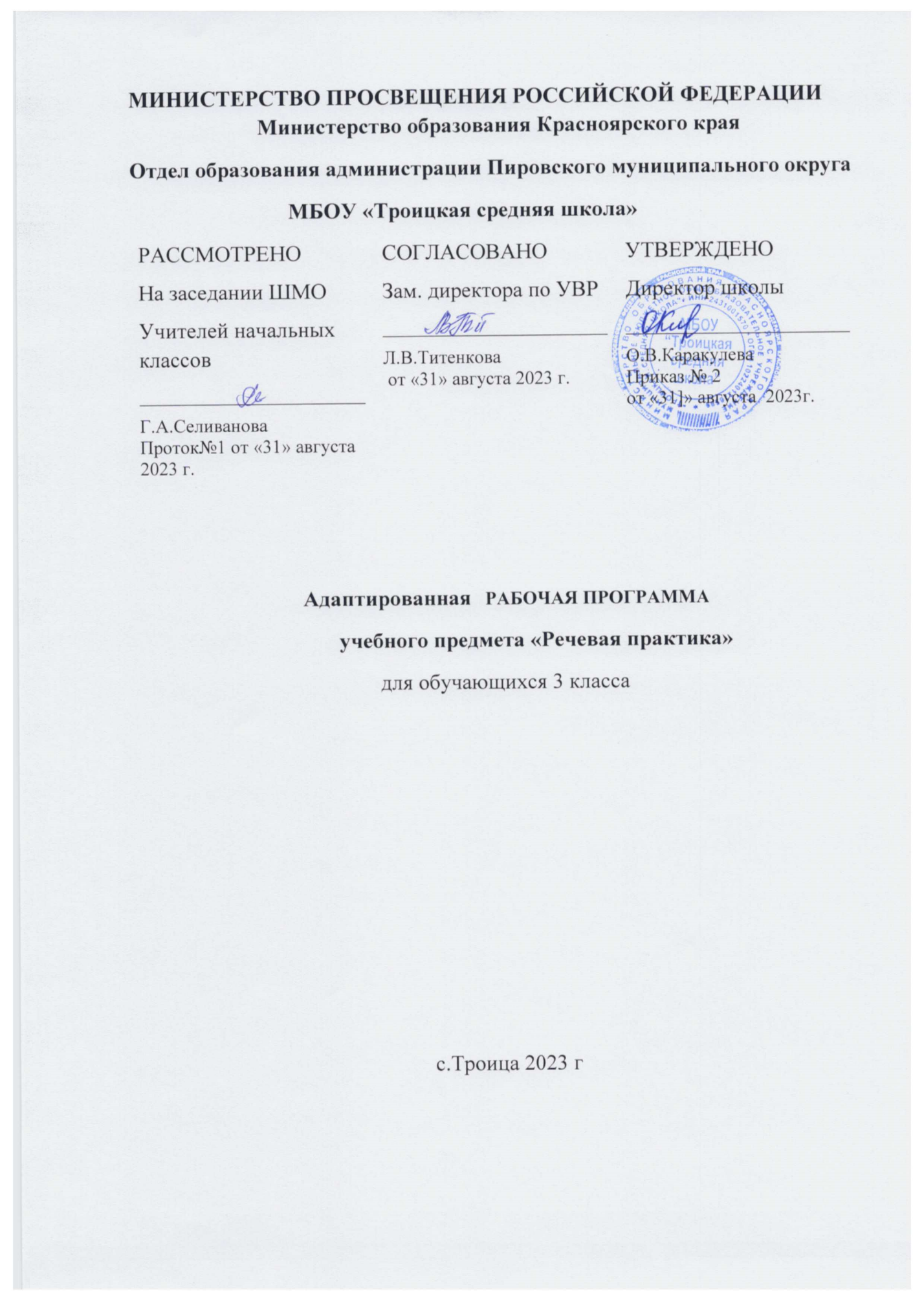 Пояснительная запискаРабочая программа по предмету «Речевая практика» для 3 класса разработана на основе:- Федерального государственного образовательного стандарта образования обучающихся с умственной отсталостью (интеллектуальными нарушениями), утвержденного приказом Министерства образования и науки РФ от 19.12.2014г.- Примерной адаптированной основной общеобразовательной программы  образования обучающихся с умственной отсталостью (интеллектуальными нарушениями) Цель реализации АООП образования обучающихся с легкой умственной отсталостью (интеллектуальными нарушениями) — создание условий для максимального удовлетворения особых образовательных потребностей обучающихся, обеспечивающих усвоение ими социального и культурного опыта через использование вербальных и невербальных средств для общения с окружающими людьми в различных ситуациях.  Коррекционно-развивающие задачи:уточнять и обогащать представления об окружающей действительности и способствовать овладению на этой основе языковыми средствами (слово, предложение, словосочетание);формировать первоначальные «дограмматические» понятия и развивать коммуникативно-речевые навыки;способствовать овладению различными доступными средствами устной  и письменной коммуникации для решения практико-ориентированных задач;осуществлять коррекцию недостатков  речевой и мыслительной деятельности;формировать основы навыка полноценного чтения художественных текстов доступных для понимания по структуре и содержанию;развивать навыки устной коммуникации;формировать положительные нравственные качества и свойства личности..Планируемые результаты освоения учебного предмета «Речевая практика»  Планируемые личностные результаты:1)Уточнение представлений о праздниках личных и государственных, связанных с историей страны.2)	Расширение представлений о различных социальных ролях (покупатель, пассажир, пациент и др.), своих и окружающих. 3)	Укрепление соответствующих возрасту ценностей и социальных ролей через расширение представлений о нормах этикета и правилах культурного поведения.4)	Овладение навыками коммуникации и принятыми нормами социального взаимодействия (в рамках предметных результатов 2 и 3 годов обучения).5)	Овладение социально-бытовыми навыками, используемыми в повседневной жизни (в рамках предметных результатов 2 и 3 годов обучения).Планируемые предметные результаты:Достаточный уровень:понимать содержание сказок и рассказов, прочитанных учителем или артистами в записи на магнитофонной ленте;выполнять инструкцию, предложенную в письменной форме;выразительно произносить чистоговорки, короткие стихотворения после анализа;участвовать в диалогах по темам речевых ситуаций;правильно выражать свои просьбы, употребляя вежливые слова, уметь здороваться, прощаться, просить прощения и извиняться, используя соответствующие выражения;сообщать о себе: имя и фамилию, адрес, имена и фамилии своих родственников;принимать участие в коллективном составлении рассказа по темам речевых ситуаций;уметь воспроизводить составленные рассказы с опорой на картинно-символический план;слушать сказку или рассказ, пересказывать содержание.Минимальный уровень:выполнять задания по словесной инструкции учителя, детей;выражать свои просьбы, используя вежливые слова, адекватно пользоваться правилами этикета при встрече и расставании с детьми и взрослыми;знать свое имя и свою фамилию, адрес дома, объяснять, как можно доехать или дойти до школы (по вопросам учителя); участвовать в ролевых играх в соответствии с речевыми возможностями;слушать сказку или рассказ, уметь отвечать на вопросы с опорой на иллюстративный материал; выразительно произносить чистоговорки, короткие стихотворения по образцу учителя; участвовать в беседе;слушать сказку или рассказ, пересказывать содержание, опираясь на картинно-символический план.Метапредметные результатыФормирование следующих базовых универсальных действий (БУД):  Регулятивные учебные действия:адекватно соблюдать ритуалы школьного поведения (поднимать руку, вставать и выходить из-за парты и т. д.);принимать цели и произвольно включаться в деятельность, следовать предложенному плану и работать в общем темпе;активно участвовать в деятельности, контролировать и оценивать свои действия и действия одноклассников;соотносить свои действия и их результаты с заданными образцами, принимать оценку деятельности, оценивать ее с учетом предложенных критериев, корректировать свою деятельность с учетом выявленных недочетов.Познавательные учебные действия:выделять некоторые существенные, общие и отличительные свойства хорошо знакомых предметов;устанавливать видо-родовые отношения предметов;делать простейшие обобщения, сравнивать, классифицировать на наглядном материале;пользоваться знаками, символами, предметами-заместителями; читать и выражать свои мысли вслух;наблюдать под руководством взрослого за предметами и явлениями окружающей действительности;работать с несложной по содержанию и структуре информацией (понимать изображение, текст, устное высказывание, элементарное схематическое изображение, таблицу, предъявленных на бумажных и электронных и других носителях).Коммуникативные учебные действия:вступать в контакт и работать в коллективе (учитель−ученик, ученик–ученик, ученик–класс, учитель−класс);использовать принятые ритуалы социального взаимодействия с одноклассниками и учителем;обращаться за помощью и принимать помощь;слушать и понимать инструкцию к учебному заданию в разных видах деятельности и быту;сотрудничать с взрослыми и сверстниками в разных социальных ситуациях; доброжелательно относиться, сопереживать, конструктивно взаимодействовать с людьми; договариваться и изменять свое поведение в соответствии с объективным мнением большинства в конфликтных или иных ситуациях взаимодействия с окружающими.Содержание учебного предметаУчебный предмет «Речевая практика» в 3  классе скорректирован в соответствии с учебным планом МБОУ «Троицкая средняя школа», рассчитан на 68 часов (2 часа в неделю, 34 учебные недели) и предусматривает включение  в рабочую программу следующих разделов:Основное содержание программыАудирование и понимание речиПовторение оппозиционных слоговых структур, слов-паронимов, предложений, различных по количеству слов: ма-мя, ло-лё, вя-вья; был – бил, пел – пил, кости – гости, тонет – стонет; я видела сегодня в скворечнице скворца, я видела вчера в скворечнице скворца и скворушку. Игра в маленького учителя, выполнение подобных заданий детьми (с помощью учителя).Слушание коротких сказок и рассказов в исполнении чтецов с магнитофонной записи, просмотр видеофильмов. Ответы на вопросы по содержанию прослушанного или просмотренного.Выполнение словесной инструкции, данной в письменном виде. Включение письменного задания в ролевую ситуацию.Выбор из двух сходных по содержанию картинок той, которая соответствует услышанному предложению: Миша сердится на себя. (на картинке – клякса в альбоме, которая капнула с Мишиной кисточки). Вася удивляется (на картинке – мальчик открывает альбом, а там клякса от краски). Объяснение выбора.Дикция и выразительность речиСовершенствование речевого дыхания: посчитаем до 10 на одном выдохе, потянем звук /С/, потом /З/ на одном выдохе и др.Четкое выразительное произнесение чистоговорок, стихотворных диалогов по подражанию, например: От топота копыт пыль по полю летит (выбор силы голоса и ритма); -Что ты,еж, такой колючий? – Это я на всякий случай. Знаешь, кто мои соседи? Волки, лисы и медведи! (смена тона голоса, переход от интонации повествования к интонации вопроса и наоборот ) и др.  Громкая, спокойная, тихая, шепотная речь. Использование нужной силы голоса в различных ролевых ситуациях. Вежливый тон голоса в разговоре. Передача различных чувств соответствующим тоном голоса (радость, удивление, жалость, гнев, грусть, страх и др.) в специально подобранных диалогах. Отгадывание на схематических рисунках (пиктограммах) выражения этих чувств. Соотнесение с подготовленной ситуацией.Произнесение одной и той же фразы с вопросительной, повествовательной и восклицательной интонацией. Обыгрывания ситуации, типа: Снег идет? – Да, снег идет. – Ура, снег идет!Общение и его значение в жизниОбщение с природой. Что «говорят» деревья, цветы? Чем отвечают они на наше общение с ними?  Понимаем ли мы язык животных, их повадки, позы? Попробуем «расшифровать» их. Правильно ли мы общаемся с ними? Понимают ли нас животные?Речевое общение. Для чего оно нужно людям? Подведение учащихся к выводу с опорой на иллюстративный материал: сообщить что-то новое, обменяться мнением, попросить о чем-нибудь, поздравить, пожалеть, утешить и т.д.Правила речевого общения. Коллективная работа по определению правил. Опора на иллюстративный материал и заранее подготовленные ситуации:- нужно говорить по очереди, а не всем сразу. Один говорит, а все слушают, иначе никто ничего не поймет;- говорить нужно достаточно громко (но не кричать), чтобы тебя все слышали; - когда говоришь, надо смотреть на того, с кем разговариваешь;- если не соглашаешься с чем-то и возражаешь собеседнику, надо делать это вежливо и не обижать его; не забывать употреблять вежливые слова: пожалуйста, извини, извините, спасибо.  Письменное общение. Использование письменного общения в жизни (вывески и афиши на улицах города, рекламы, письма, поздравительные открытки). Письмо записок друг к другу с передачей информации, просьбы, предложений о совместных действиях и т.д. Базовые формулы речевого общения (представлены с нарастанием к материалу, излучавшемуся в 1и 2 классах) Обращение, привлечение внимания. «Ты» и «Вы», обращение по имени и отчеству, по фамилии, обращение к знакомым взрослым и ровесникам. Грубое обращение, нежелательное обращение (по фамилии). Ласковые обращения. Грубые и негрубые обращения. Бытовые (неофициальные) обращения к сверстникам, в семье. Именные, бытовые, ласковые обращения. Функциональные обращения (к продавцу, к сотруднику полиции и др.). Специфика половозрастных обращений (дедушка, бабушка, тетенька, девушка, мужчина и др.). Вступление в речевой контакт с незнакомым человеком без обращения («Скажите, пожалуйста…»). Обращение в поздравительной открытке. Знакомство, представление, приветствие. Формулы «Давай познакомимся», «Меня зовут …», «Меня зовут …, а тебя?». Формулы «Это …», «Познакомься пожалуйста, это …». Ответные реплики на приглашение познакомиться («Очень приятно!», «Рад познакомиться!»).Приветствие и прощание. Употребление различных формул приветствия и прощания в зависимости от адресата (взрослый или сверстник). Формулы «здравствуй», «здравствуйте», «до свидания». Развертывание формул с помощью обращения по имени и отчеству. Жесты приветствия и прощания. Этикетные правила приветствия: замедлить шаг или остановиться, посмотреть в глаза человеку. Формулы «Доброе утро», «Добрый день», «Добрый вечер», «Спокойной ночи». Неофициальные разговорные формулы «привет», «салют», «счастливо», «пока». Недопустимость дублирования этикетных формул, использованных невоспитанными взрослыми. Развертывание формул с помощью обращений.  Формулы, сопровождающие ситуации приветствия и прощания «Как дела?», «Как живешь?», «До завтра», «Всего хорошего» и др. Просьбы при прощании «Приходи(те) еще», «Заходи(те», «Звони(те)». Приглашение, предложение. Приглашение домой. Правила поведения в гостях.  Поздравление, пожелание. Формулы «Поздравляю с …», «Поздравляю с праздником …» и их развертывание с помощью обращения по имени и отчеству.Пожелания близким и малознакомым людям, сверстникам и старшим. Различия пожеланий в связи с разными праздниками.  Формулы «Желаю тебе …», «Желаю Вам …», «Я хочу пожелать …». Неречевые средства: улыбка, взгляд, доброжелательность тона. Поздравительные открытки. Формулы, сопровождающие вручение подарка «Это Вам (тебе)», «Я хочу подарить тебе …» и др. Этикетные и эмоциональные реакции на поздравления и подарки.Одобрение, комплимент. Формулы «Мне очень нравится твой …», «Как хорошо ты …», «Как красиво!» и др. Телефонный разговор. Формулы обращения, привлечения внимания в телефонном разговоре. Значение сигналов телефонной связи (гудки, обращения автоответчика сотовой связи). Выражение просьбы позвать к телефону («Позовите пожалуйста …», «Попросите пожалуйста…», «Можно попросить (позвать)…»). Распространение этих формул с помощью приветствия. Ответные реплики адресата «алло», «да», «Я слушаю».Просьба, совет. Обращение с просьбой к учителю, соседу по парте на уроке или на перемене. Обращение с просьбой к незнакомому человеку. Обращение с просьбой к сверстнику, к близким людям.Развертывание просьбы с помощью мотивировки. Формулы «Пожалуйста, …», «Можно …, пожалуйста!», «Разрешите….», «Можно мне …», «Можно я …». Мотивировка отказа. Формулы «Извините, но …». Благодарность. Формулы «спасибо», «большое спасибо», «пожалуйста».  Благодарность за поздравления и подарки («Спасибо … имя»), благодарность как ответная реакция на выполнение просьбы. Мотивировка благодарности. Формулы «Очень приятно», «Я очень рада» и др. как мотивировка благодарности. Ответные реплики на поздравление, пожелание («Спасибо за поздравление», «Я тоже поздравляю тебя (Вас)». «Спасибо, и тебя (Вас) поздравляю»).Замечание, извинение. Формулы «извините пожалуйста» с обращением и без него. Правильная реакция на замечания. Мотивировка извинения («Я нечаянно», «Я не хотел» и др.). Использование форм обращения при извинении. Извинение перед старшим, ровесником. Обращение и мотивировка при извинении.Сочувствие, утешение. Сочувствие заболевшему сверстнику, взрослому. Слова поддержки, утешенияКалендарно тематическое планирование№ Наименования разделов и темКол-во часов1.Снова в школу!  72.Мы собрались поиграть…  43.В библиотеке54.Сказки  про Машу 55.Отправляюсь в магазин. 36.Телефонный разговор  47.Я – зритель 38.Какая сегодня погода?   89.Снегурочка410.Поздравления311.Весёлый праздник612.Учимся понимать животных813.Узнай меня!  314.Впереди лето!  5                                                              Итого:68 часов№ урокаТемаКол-во часов датаВот и лето пролетело!15.09Учимся общаться. «Добро пожаловать».16.09«Разговор не получился».112.09Правила хорошего тона.113.09Составление рассказа «Весёлые каникулы».119.09Я - ученик. Правила поведения  в школе.120.09 Экскурсия по школе.«Расскажи мне о школе».126.09Мы собрались поиграть (4 часа)Мы собрались поиграть (4 часа)Мы собрались поиграть (4 часа)Мы собрались поиграть (4 часа)Я за порогом дома.127.09Правила игры.13.10Правила   общения во время игр. Считалочки.14.10Игры с правилами.110.10В библиотеке (5 часов)В библиотеке (5 часов)В библиотеке (5 часов)В библиотеке (5 часов)Знакомство с библиотекой.  Игра «Прятки со сказкой».111.10 Правила поведения в библиотеке.117.10Экскурсия в библиотеку. (Ролевая игра «Библиотеке»).118.10Читаю  и рассказываю сказку.124.10Сказки в картинках.125.10Снова в школу! (7 часовСнова в школу! (7 часовСнова в школу! (7 часовСнова в школу! (7 часовВот и лето пролетело!17.11Учимся общаться. «Добро пожаловать».18.11«Разговор не получился».114.11Правила хорошего тона.115.11Составление рассказа «Весёлые каникулы».121.11Я - ученик. Правила поведения  в школе.122.11 Экскурсия по школе.«Расскажи мне о школе».128.11Мы собрались поиграть (4 часа)Мы собрались поиграть (4 часа)Мы собрались поиграть (4 часа)Мы собрались поиграть (4 часа)29.11Я за порогом дома.15.12Правила игры.16.12Правила   общения во время игр. Считалочки.112.12Игры с правилами.113.12Отправляюсь в магазин (3 часа)1Ролевая игра «Продуктовый магазин».119.12Ролевая игра «Канцелярский магазин».120.12Ролевая игра «Магазин игрушек».126.12Телефонный разговор (4 часа)Телефонный разговор (4 часа)Телефонный разговор (4 часа)27.12Телефон в нашей жизни. 127.12Правила общения по телефону.19.01Чтение стихотворения «У меня зазвонил телефон…»110.01Разыгрывание ситуаций «Звонок другу».116.01Я – зритель (3 часа)Я – зритель (3 часа)Я – зритель (3 часа)Я – зритель (3 часа)17.01 Знакомство с театром.117.01Правила вежливого зрителя.123.01Составление памятки «В кино».124.01Какая сегодня погода? (8 часов)Какая сегодня погода? (8 часов)Какая сегодня погода? (8 часов)Какая сегодня погода? (8 часов)Стихи и загадки об осени.130.01Картины осени.131.01Стихи и загадки о зиме.16.02Зимние приметы.17.02 Расскажи мне о зиме. 113.02Прогноз погоды.114.02Источники прогноза погоды.120.02Расскажи мне о погоде.121.02	Снегурочка (4 часа)	Снегурочка (4 часа)	Снегурочка (4 часа)	Снегурочка (4 часа)Рассказы о зиме.127.02Слушание  и рассказывание сказки «Снегурочка».128.02Рассказывание сказки по иллюстрациям.15.03«Мастер сказки сказывать».16.03Поздравления (3 часа)Поздравления (3 часа)Поздравления (3 часа)Поздравления (3 часа)Праздники.112.03Поздравление.113.03Создание поздравительной открытки.119.03Весёлый праздник (6 часов)Весёлый праздник (6 часов)Весёлый праздник (6 часов)Весёлый праздник (6 часов)Праздники в нашей жизни.120.03Что тебе подарить? Не подарок дорог, а внимание.12.04Я иду на день рожденья.13.04Правила хорошего тона.19.04У меня день рождения.110.04Будьте вежливы!116.04Учимся понимать животных (8 часов)Учимся понимать животных (8 часов)Учимся понимать животных (8 часов)Учимся понимать животных (8 часов)Беседа по теме «Мир природы».117.04Правила друзей природы.123.04Какие разные животные…124.04Забавные питомцы.30.04Составление рассказа домашнем животном «Мой друг».17.05 Рассказы писателей о животных.Обучение пересказу.18.05Беседа «Чего хотят животные».115.05Хороший ли я хозяин.121.05Впереди лето!  (2 часа)Впереди лето!  (2 часа)Впереди лето!  (2 часа)Впереди лето!  (2 часа)Правила на каждый день.122.05В транспорте.123.05